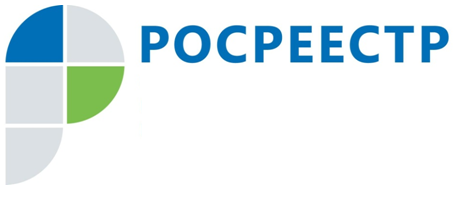 Личный кабинет правообладателяЭлектронный сервис «Личный кабинет правообладателя» размещен на сайте Росреестра https://rosreestr.gov.ru. Чтобы воспользоваться сервисом, необходимо авторизоваться, то есть иметь подтвержденную учетную запись на портале государственных услуг.С помощью Личного кабинета физические и юридические лица имеют возможность посмотреть информацию о своих объектах недвижимости в разделе «Мои объекты». Проверить статус исполнения запросов можно в разделе «Мои заявки». Кроме этого, информационный ресурс позволяет заявителям получать уведомления об изменениях характеристик объектов недвижимости, об ограничении/обременении прав на объект недвижимости, о факте наложения или снятия ареста (запрещения) на имущество. Достаточно лишь выбрать удобный способ получения оповещения: на электронную почту или в виде смс-сообщений.В Личном кабинете пользователь также может подать в электронном виде заявление на осуществление учетно-регистрационных действий в отношении объектов недвижимости, а также на получение сведений из Единого государственного реестра недвижимости. Обращаем внимание, что при осуществлении юридически значимых действий необходимо получить сертификат ключа электронной подписи.